                  Тошкент   гидрометеорология  техникумиДиректор  –  Даулатов Ендир Жамилович                        (тел: + 99893  531-95-61 )Иш вақти:    душанба 	сешанба                   	чоршанба	8.30 – 16.30	пайшанба	жума                        шанбаМанзил: Тошкент шахар  Шайхонтоҳур тумани  Тахтапул кўчаси  45 - уй	                        (тел: 71  241-40-13, 241-40-15 )Факс :       (8-371) 241-40-13,  E-mail:     toshgidrometkoll@markaz.uz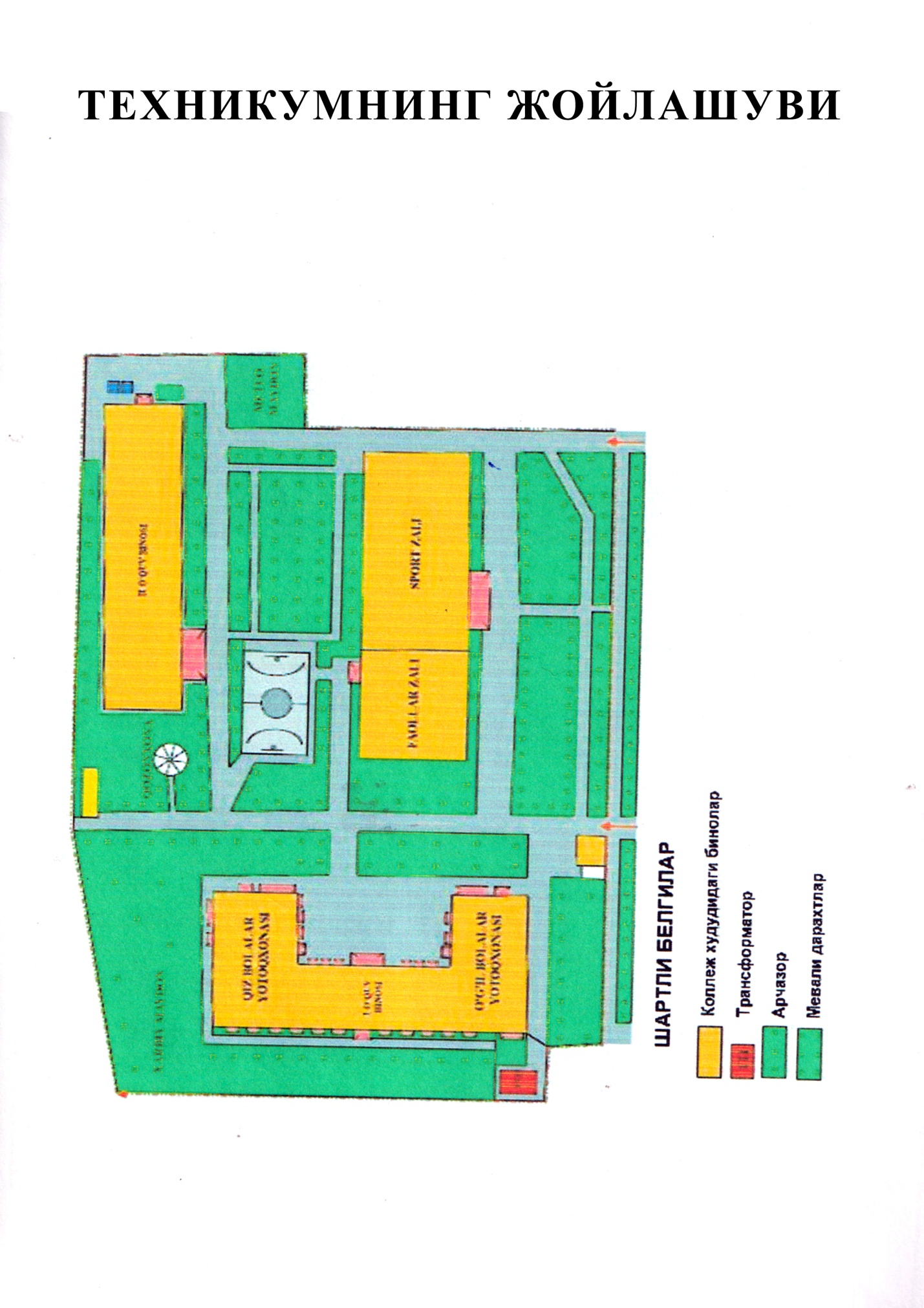 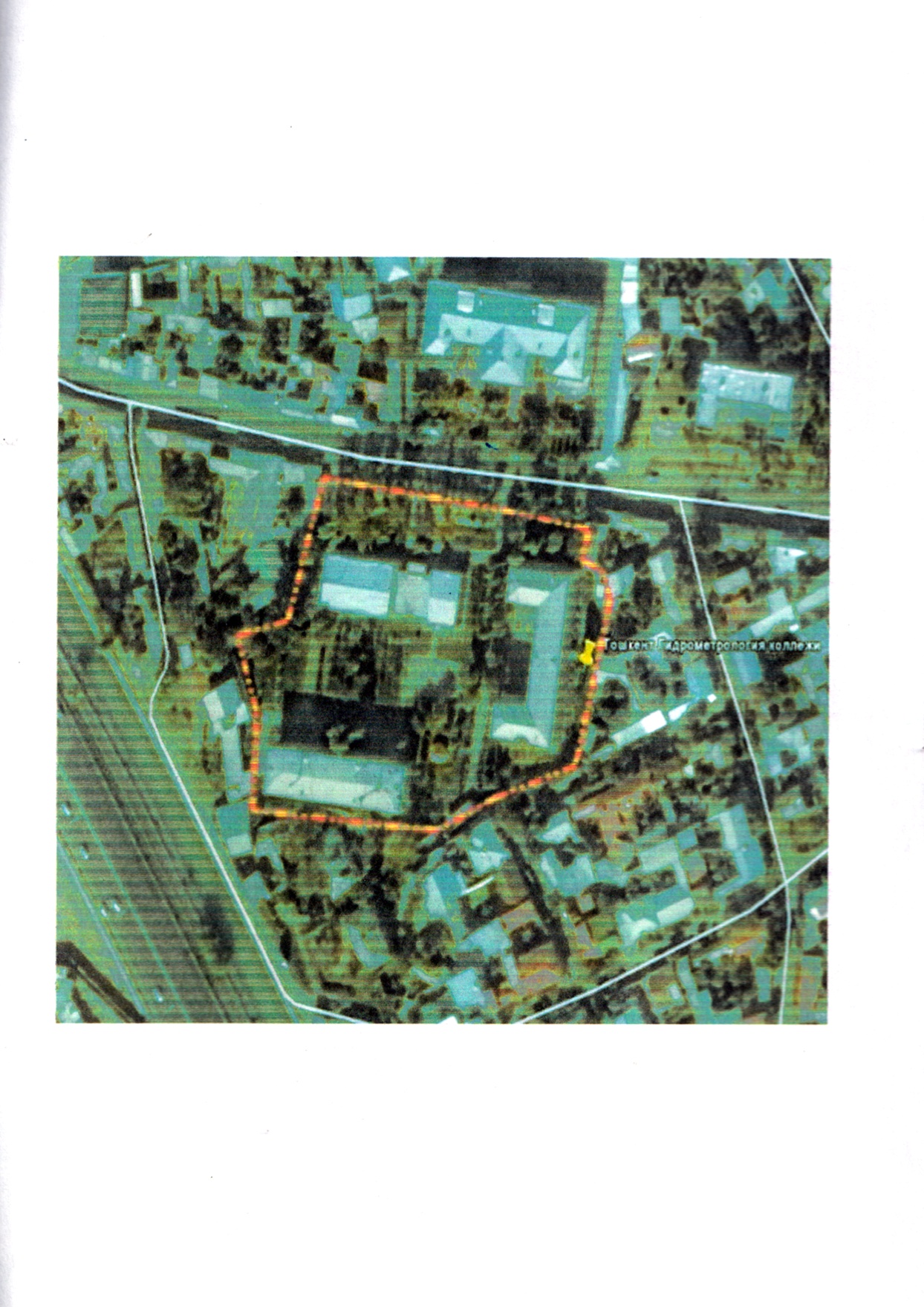                  Гдрометеорология илмий тадқиқот институти Директор  –  Агзамов Файзулла Сайдакбарович                         (тел: + 998 99 893 00 03 )Иш вақти:    душанба 	сешанба                   	чоршанба	10.00 – 13.00	пайшанба	жумаМанзил: Тошкент шахар Юнусобод тумани  Бодомзор йўли 1 тор кўча 72- уй	                        (тел: 71  235-76-31, 235-91-37 )Факс :       (8-371) 235-79-23,  E-mail:     Гидрометеорология илмий тадқиқот институти жойлашган ҳудуд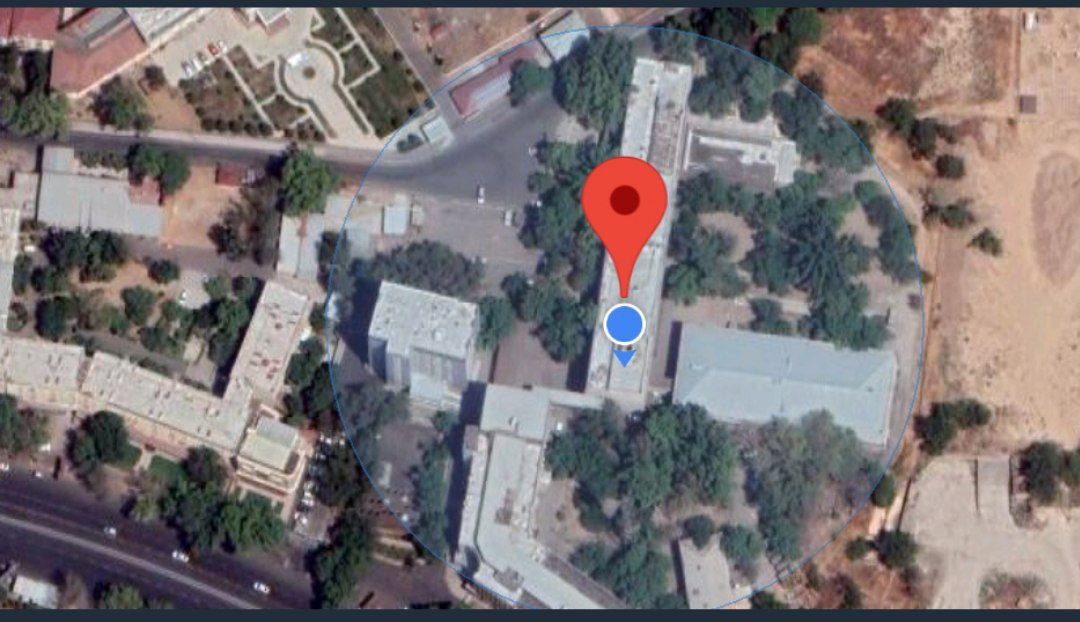 